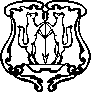 ГЛАВА ГОРОДА ЕНИСЕЙСКАКрасноярского краяПОСТАНОВЛЕНИЕ 5  июня 2015 г.                     г.Енисейск                                                № 11-пгОб   отмене   постановления   главы   города   Енисейска  от    29.05.2015   № 9-пг   «О назначении       публичных  слушаний по  размещению опасного производственного объекта    «Строительство Лесохимического КомплексаООО  «Сибирский     Лес»       в     Енисейском     районе Красноярского края»В связи с возникшей необходимостью в доработке проекта, руководствуясь Федеральным законом «Об общих принципах организации местного самоуправления в Российской Федерации» № 131-ФЗ от 06.10.2003, решением Енисейского городского Совета депутатов от 24.01.2006 № 12-64 «Об утверждении Положения о публичных слушаниях  в г.Енисейске», статьями 21, 38 и 43 Устава города Енисейска:ПОСТАНОВЛЯЮ:1. Отменить  постановление   главы   города   Енисейска  от  29.05.2015 № 9-пг  «О назначении  публичных слушаний по  размещению опасного производственного объекта «Строительство Лесохимического Комплекса ООО  «Сибирский     Лес»       в  Енисейском  районе Красноярского края».2. Настоящее Постановление вступает в силу со дня его принятия.3. Контроль за исполнением Постановления возложить на главу администрации города Енисейска Авдеева А.В.4. Постановление подлежит публикации на официальном интернет-портале органов местного самоуправления города Енисейска www.eniseysk.com, а так же в газете «Енисейск-Плюс»Глава города                                                                                            И.Н. Антипов